ОТДЕЛЕНИЕ ПЕНСИОННОГО ФОНДА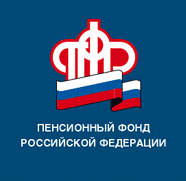 РОССИЙСКОЙ ФЕДЕРАЦИИПО РЕСПУБЛИКЕ БАШКОРТОСТАН22.09.2022ПРЕСС-РЕЛИЗБашкортостан: специалисты Отделения Пенсионного фонда приняли участие в работе консультационной площадки «Финансовый дворик»Улучшение жилищных условий в республике остается самым востребованным направлением использования средств материнского капитала. Более 16 тыс. обратившихся в 2022 году в Пенсионный фонд граждан распорядились средствами материнского капитала на эти цели, сообщил управляющий Отделением ПФР по Республике Башкортостан Фоат Хантимеров. - С начала реализации программы с заявлением о распоряжении средствами материнского (семейного) капитала на погашение основного долга и уплаты процентов по кредитам или займам, включая ипотечные, на приобретение (строительство) жилого помещения обратились 242 тыс. владельцев сертификата на материнский капитал, на улучшение жилищных условий без привлечения кредитов – 84 тыс. В Республике Башкортостан на погашение кредитов и займов жителей республики перечислено – 103 млрд. рублей, на улучшение жилищных условий без привлечения кредитов – 27 млрд. рублей средств материнского капитала.Посетителям «Финансового дворика», развернутого в рамках мероприятий Международного конгресса «Транспорт и строительство», специалисты Отделения Пенсионного фонда помогли разобраться в вопросах использования материнского (семейного) капитала на строительство жилья, формирования и инвестирования пенсионных накоплений. Для жителей республики участниками также были организованы консультации по налогам, налоговым вычетам и льготным жилищным программам.С апреля 2020 года заявление на улучшение жилищных условий с привлечением кредитных средств можно подать непосредственно в банке, в котором открывается кредит. Это позволяет семье вместо двух обращений – в банк и Пенсионный фонд – обратиться только в банк, где одновременно оформляется кредит и подается заявление на погашение кредита или уплату первого взноса.Совершенствование информационного обмена между Пенсионным фондом и другими государственными организациями позволяет принимать решение по заявлению и перечислять средства без личного посещения клиентских служб и предоставления документов. Пресс-служба ОПФР по РБ